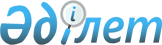 О бюджетах города Есиль, Красивинского сельского округа на 2019-2021 годыРешение Есильского районного маслихата Акмолинской области от 25 декабря 2018 года № 42/2. Зарегистрировано Департаментом юстиции Акмолинской области 8 января 2019 года № 7020.
      В соответствии с пунктом 2 статьи 9-1 Бюджетного кодекса Республики Казахстан от 4 декабря 2008 года, статьей 6 Закона Республики Казахстан от 23 января 2001 года "О местном государственном управлении и самоуправлении в Республике Казахстан", Есильский районный маслихат РЕШИЛ:
      1. Утвердить бюджет города Есиль на 2019-2021 годы, согласно приложениям 1, 2, и 3 соответственно, в том числе на 2019 год в следующих объемах:
      1) доходы 110360,8 тысяч тенге, в том числе:
      налоговые поступления 69811 тысяч тенге;
      неналоговые поступления 189 тысяч тенге;
      поступления трансфертов 40360,8 тысяч тенге;
      2) затраты 117990,5 тысяч тенге;
      3) сальдо по операциям с финансовыми активами 0 тысяч тенге;
      4) дефицит (профицит) бюджета (-7629,7) тысяч тенге;
      5) финансирование дефицита (использование профицита) бюджета 7629,7 тысяч тенге.
      Сноска. Пункт 1 – в редакции решения Есильского районного маслихата Акмолинской области от 26.11.2019 № 59/2 (вводится в действие с 01.01.2019 ).


      2. Учесть, что в бюджете города Есиль на 2019 год из районного бюджета предусмотрены целевые текущие трансферты на благоустройство города Есиль Есильского района в сумме 37730,8 тысяч тенге согласно приложению 4.
      Сноска. Пункт 2 – в редакции решения Есильского районного маслихата Акмолинской области от 26.11.2019 № 59/2 (вводится в действие с 01.01.2019 ).


      2-1. Учесть, что в бюджете города Есиль на 2019 год предусмотрены целевые текущие трансферты из республиканского бюджета на повышение заработной платы отдельных категорий гражданских служащих, работников организаций, содержащихся за счет средств государственного бюджета, работников казенных предприятий в связи с изменением размера минимальной заработной платы в сумме 882 тысячи тенге, на повышение заработной платы отдельных категорий административных государственных служащих в сумме 1448 тысяч тенге согласно приложению 8.
      Сноска. Решение дополнено пунктом 2-1 в соответствии с решением Есильского районного маслихата Акмолинской области от 09.04.2019 № 48/2 (вводится в действие с 01.01.2019 ); в редакции решения Есильского районного маслихата Акмолинской области от 26.11.2019 № 59/2 (вводится в действие с 01.01.2019 ).


      2-2. Учесть, что в бюджете города Есиль на 2019 год предусмотрены целевые текущие трансферты из областного бюджета на внедрение единой информационной площадки учета исполнения бюджета в сумме 300 тысяч тенге согласно приложению 10.
      Сноска. Решение дополнено пунктом 2-2 в соответствии с решением Есильского районного маслихата Акмолинской области от 26.11.2019 № 59/2 (вводится в действие с 01.01.2019 ).


      3. Утвердить бюджет Красивинского сельского округа на 2019-2021 годы, согласно приложениям 5, 6 и 7 соответственно, в том числе на 2019 год в следующих объемах:
      1) доходы 21839 тысяч тенге, в том числе:
      налоговые поступления 3200 тысяч тенге;
      неналоговые поступления 600 тысяч тенге;
      поступления трансфертов 18039 тысяч тенге;
      2) затраты 22619 тысяч тенге;
      3) сальдо по операциям с финансовыми активами 0 тысяч тенге;
      4) дефицит (профицит) бюджета (-780) тысяч тенге;
      5) финансирование дефицита (использование профицита) бюджета 780 тысяч тенге.
      Сноска. Пункт 3 – в редакции решения Есильского районного маслихата Акмолинской области от 26.11.2019 № 59/2 (вводится в действие с 01.01.2019 ).


      4. Учесть, что в бюджете Красивинского сельского округа на 2019 год из районного бюджета предусмотрена субвенция в сумме 14564 тысячи тенге.
      4-1. Учесть, что в бюджете Красивинского сельского округа на 2019 год предусмотрены целевые текущие трансферты из республиканского бюджета на повышение заработной платы отдельных категорий гражданских служащих, работников организаций, содержащихся за счет средств государственного бюджета, работников казенных предприятий в связи с изменением размера минимальной заработной платы в сумме 1919 тысяч тенге, на повышение заработной платы отдельных категорий административных государственных служащих в сумме 1256 тысяч тенге согласно приложению 9.
      Сноска. Решение дополнено пунктом 4-1 в соответствии с решением Есильского районного маслихата Акмолинской области от 09.04.2019 № 48/2 (вводится в действие с 01.01.2019 ); в редакции решения Есильского районного маслихата Акмолинской области от 26.11.2019 № 59/2 (вводится в действие с 01.01.2019 ).


      4-2. Учесть, что в бюджете Красивинского сельского округа на 2019 год предусмотрены целевые текущие трансферты из областного бюджета на внедрение единой информационной площадки учета исполнения бюджета в сумме 300 тысяч тенге согласно приложению 11.
      Сноска. Решение дополнено пунктом 4-2 в соответствии с решением Есильского районного маслихата Акмолинской области от 26.11.2019 № 59/2 (вводится в действие с 01.01.2019 ).


      5. Настоящее решение вступает в силу со дня государственной регистрации в Департаменте юстиции Акмолинской области и вводится в действие с 1 января 2019 года.
      "СОГЛАСОВАНО"
      25 декабря 2018 года Бюджет города на 2019 год
      Сноска. Приложение 1 – в редакции решения Есильского районного маслихата Акмолинской области от 26.11.2019 № 59/2 (вводится в действие с 01.01.2019 ). Бюджет города на 2020 год Бюджет города на 2021 год Целевые трансферты из районного бюджета на 2019 год
      Сноска. Приложение 4 – в редакции решения Есильского районного маслихата Акмолинской области от 26.11.2019 № 59/2 (вводится в действие с 01.01.2019 ). Бюджет сельского округа на 2019 год
      Сноска. Приложение 5 – в редакции решения Есильского районного маслихата Акмолинской области от 26.11.2019 № 59/2 (вводится в действие с 01.01.2019 ). Бюджет сельского округа на 2020 год Бюджет сельского округа на 2021 год Целевые трансферты из республиканского бюджета на 2019 год
      Сноска. Решение дополнено приложением 8 в соответствии с решением Есильского районного маслихата Акмолинской области от 09.04.2019 № 48/2 (вводится в действие с 01.01.2019 ); в редакции решения Есильского районного маслихата Акмолинской области от 26.11.2019 № 59/2 (вводится в действие с 01.01.2019). Целевые трансферты из республиканского бюджета на 2019 год
      Сноска. Решение дополнено приложением 9 в соответствии с решением Есильского районного маслихата Акмолинской области от 09.04.2019 № 48/2 (вводится в действие с 01.01.2019 ); в редакции решения Есильского районного маслихата Акмолинской области от 26.11.2019 № 59/2 (вводится в действие с 01.01.2019). Целевые трансферты из областного бюджета на 2019 год
      Сноска. Решение дополнено приложением 10 в соответствии с решением Есильского районного маслихата Акмолинской области от 26.11.2019 № 59/2 (вводится в действие с 01.01.2019). Целевые трансферты из областного бюджета на 2019 год
      Сноска. Решение дополнено приложением 11 в соответствии с решением Есильского районного маслихата Акмолинской области от 26.11.2019 № 59/2 (вводится в действие с 01.01.2019).
					© 2012. РГП на ПХВ «Институт законодательства и правовой информации Республики Казахстан» Министерства юстиции Республики Казахстан
				
      Председатель сессии
районного маслихата

Г.Каримова

      Секретарь
районного маслихата

С.Агымбаева

      Аким Есильского района

Т.Ерсеитов
Приложение 1 к решению
Есильского районного
маслихата от 25 декабря
2018 года № 42/2
Категория
Категория
Категория
Категория
Сумма
тысяч тенге
Класс
Класс
Класс
Сумма
тысяч тенге
Подкласс
Подкласс
Сумма
тысяч тенге
Наименование
Сумма
тысяч тенге
1
2
3
4
5
I. ДОХОДЫ
110 360,8
1
Налоговые поступления
69 811
1
Подоходный налог
36 096
2
Индивидуальный подоходный налог
36 096
4
Налоги на собственность
33 715
1
Налоги на имущество
1 070
3
Земельный налог
9 128
4
Налог на транспортные средства
22 444
5
Внутренние налоги на товары, работы и услуги
1 073
4
Сборы за ведение предпринимательской и профессиональной деятельности
1 073
2
Неналоговые поступления
189
6
Прочие неналоговые поступления
189
1
Прочие неналоговые поступления
189
4
Поступления трансфертов
40 360,8
2
Трансферты из вышестоящих органов государственного управления
40 360,8
3
Трансферты из районного (города областного значения) бюджета
40 360,8
Функциональная группа
Функциональная группа
Функциональная группа
Функциональная группа
Сумма
тысяч тенге
Администратор бюджетных программ
Администратор бюджетных программ
Администратор бюджетных программ
Сумма
тысяч тенге
Программа 
Программа 
Сумма
тысяч тенге
Наименование
Сумма
тысяч тенге
1
2
3
4
5
II. Затраты
117 990,5
01
Государственные услуги общего характера
43 691
124
Аппарат акима города районного значения, села, поселка, сельского округа
43 691
001
Услуги по обеспечению деятельности акима города районного значения, села, поселка, сельского округа
40 017,7
022
Капитальные расходы государственного органа
3 673,3
07
Жилищно-коммунальное хозяйство
60 223,5
124
Аппарат акима города районного значения, села, поселка, сельского округа
60 223,5
008
Освещение улиц в населенных пунктах
19 626
010
Содержание мест захоронений и погребение безродных
528
011
Благоустройство и озеленение населенных пунктов
40 069,5
12
Транспорт и коммуникации
14 076
124
Аппарат акима города районного значения, села, поселка, сельского округа
14 076
013
Обеспечение функционирования автомобильных дорог в городах районного значения, селах, поселках, сельских округах
14 076
IV. Сальдо по операциям с финансовыми активами
0
V. Дефицит (профицит) бюджета
-7 629,7
VI.Финансирование дефицита (использование профицита) бюджета
7 629,7Приложение 2 к решению
Есильского районного
маслихата от 25 декабря
2018 года № 42/2
Категория 
Категория 
Категория 
Категория 
Сумма
тысяч тенге
Класс
Класс
Класс
Сумма
тысяч тенге
Подкласс
Подкласс
Сумма
тысяч тенге
Наименование
Сумма
тысяч тенге
1
2
3
4
5
I. ДОХОДЫ
71 400
1
Налоговые поступления
71 360
1
Подоходный налог
44 490
2
Индивидуальный подоходный налог
44 490
4
Налоги на собственность
26 370
1
Налоги на имущество
360
3
Земельный налог
2 375
4
Налог на транспортные средства
23 635
5
Внутренние налоги на товары, работы и услуги
500
4
Сборы за ведение предпринимательской и профессиональной деятельности
500
2
Неналоговые поступления
40
6
Прочие неналоговые поступления
40
1
Прочие неналоговые поступления
40
Функциональная группа
Функциональная группа
Функциональная группа
Функциональная группа
Сумма
Администратор бюджетных программ
Администратор бюджетных программ
Администратор бюджетных программ
Сумма
Программа 
Программа 
Сумма
Наименование
Сумма
1
2
3
4
5
II. Затраты
71 400
01
Государственные услуги общего характера
31 209
124
Аппарат акима города районного значения, села, поселка, сельского округа
31 209
001
Услуги по обеспечению деятельности акима города районного значения, села, поселка, сельского округа
31 209
07
Жилищно-коммунальное хозяйство
26 675
124
Аппарат акима города районного значения, села, поселка, сельского округа
26 675
008
Освещение улиц в населенных пунктах
14 590
010
Содержание мест захоронений и погребение безродных
513
011
Благоустройство и озеленение населенных пунктов
11 572
12
Транспорт и коммуникации
13 516
124
Аппарат акима города районного значения, села, поселка, сельского округа
13 516
013
Обеспечение функционирования автомобильных дорог в городах районного значения, селах, поселках, сельских округах
13 516
IV. Сальдо по операциям с финансовыми активами
0
V. Дефицит (профицит) бюджета
0
VI.Финансирование дефицита (использование профицита) бюджета
0Приложение 3 к решению
Есильского районного
маслихата от 25 декабря
2018 года № 42/2
Категория 
Категория 
Категория 
Категория 
Сумма
тысяч тенге
Класс
Класс
Класс
Сумма
тысяч тенге
Подкласс
Подкласс
Сумма
тысяч тенге
Наименование
Сумма
тысяч тенге
1
2
3
4
5
I. ДОХОДЫ
72 828
1
Налоговые поступления
72 778
1
Подоходный налог
45 490
2
Индивидуальный подоходный налог
45 490
4
Налоги на собственность
26 738
1
Налоги на имущество
360
3
Земельный налог
2 385
4
Налог на транспортные средства
23 993
5
Внутренние налоги на товары, работы и услуги
550
4
Сборы за ведение предпринимательской и профессиональной деятельности
550
2
Неналоговые поступления
50
6
Прочие неналоговые поступления
50
1
Прочие неналоговые поступления
50
Функциональная группа
Функциональная группа
Функциональная группа
Функциональная группа
Сумма
Администратор бюджетных программ
Администратор бюджетных программ
Администратор бюджетных программ
Сумма
Программа 
Программа 
Сумма
Наименование
Сумма
1
2
3
4
5
II. Затраты
72 828
01
Государственные услуги общего характера
31 948
124
Аппарат акима города районного значения, села, поселка, сельского округа
31 948
001
Услуги по обеспечению деятельности акима города районного значения, села, поселка, сельского округа
31 948
07
Жилищно-коммунальное хозяйство
28 007
124
Аппарат акима города районного значения, села, поселка, сельского округа
28 007
008
Освещение улиц в населенных пунктах
15 318
010
Содержание мест захоронений и погребение безродных
538
011
Благоустройство и озеленение населенных пунктов
12 151
12
Транспорт и коммуникации
12 873
124
Аппарат акима города районного значения, села, поселка, сельского округа
12 873
013
Обеспечение функционирования автомобильных дорог в городах районного значения, селах, поселках, сельских округах
12 873
IV. Сальдо по операциям с финансовыми активами
0
V. Дефицит (профицит) бюджета
0
VI.Финансирование дефицита (использование профицита) бюджета
0Приложение 4 к решению
Есильского районного
маслихата от 25 декабря
2018 года № 42/2
Наименование
Сумма
тысяч тенге
1
2
Всего
37 730,8
Целевые текущие трансферты
37 730,8
в том числе:
Аппарат акима города Есиль Есильского района
37 730,8
На обустройство пешеходных дорожек города Есиль
9 764,8
На обустройство и благоустройство площади памятника Воинов - интернационалистов
1 000
На благоустройство города Есиль
2 600
На обустройство и благоустройство сквера по улице Жабаева города Есиль
7 570
На изготовление и монтаж световой иллюминаций на здания и сооружения города Есиль
4 950
На изготовление и установка уличных фигур из дюралайта
2 872
На приобретение и установку видеорегистратора на 64 канала для системы цифрового видеонаблюдения города Есиль
400
На обустройство детской площадки по улице Женис города Есиль
669,4
На текущий внутренний ремонт здания акимата города Есиль (для безбарьерного доступа оказания гос.услуг ОPEN OFIS)
2 110,3
На оформление новогодней городской елки
2 178
На текущий ремонт коридоров здания акимата города Есиль
2 296,1
На изготовление и установку двусторонних торцевых консолей на территории города Есиль
70,2
На проведение работ кабельной сети для работы по Единому порталу государственных органов
1 250Приложение 5 к решению
Есильского районного
маслихата от 25 декабря
2018 года № 42/2
Категория
Категория
Категория
Категория
Сумма
тысяч тенге
Класс
Класс
Класс
Сумма
тысяч тенге
Подкласс
Подкласс
Сумма
тысяч тенге
Наименование
Сумма
тысяч тенге
1
2
3
4
5
I. ДОХОДЫ
21 839
1
Налоговые поступления
3 200
1
Подоходный налог
1 100
2
Индивидуальный подоходный налог
1 100
4
Налоги на собственность
2 100
1
Налоги на имущество
7
3
Земельный налог
143
4
Налог на транспортные средства
1 950
2
Неналоговые поступления
600
1
Доходы от государственной собственности
600
5
Доходы от аренды имущества, находящегося в государственной собственности
600
4
Поступления трансфертов
18 039
2
Трансферты из вышестоящих органов государственного управления
18 039
3
Трансферты из районного (города областного значения) бюджета
18 039
Функциональная группа
Функциональная группа
Функциональная группа
Функциональная группа
Сумма
тысяч тенге
Администратор бюджетных программ
Администратор бюджетных программ
Администратор бюджетных программ
Сумма
тысяч тенге
Программа 
Программа 
Сумма
тысяч тенге
Наименование
Сумма
тысяч тенге
1
2
3
4
5
II. Затраты
22 619
01
Государственные услуги общего характера
19 295,7
124
Аппарат акима города районного значения, села, поселка, сельского округа
19 295,7
001
Услуги по обеспечению деятельности акима города районного значения, села, поселка, сельского округа
18 995,7
022
Капитальные расходы государственного органа
300
07
Жилищно-коммунальное хозяйство
2 994,3
124
Аппарат акима города районного значения, села, поселка, сельского округа
2 994,3
008
Освещение улиц в населенных пунктах
1 600
011
Благоустройство и озеленение населенных пунктов
1 394,3
12
Транспорт и коммуникация
329
124
Аппарат акима города районного значения, села, поселка, сельского округа
329
013
Обеспечение функционирования автомобильных дорог в городах районного значения, селах, поселках, сельских округах
329
IV. Сальдо по операциям с финансовыми активами
0
V. Дефицит (профицит) бюджета
-780
VI.Финансирование дефицита (использование профицита) бюджета
780Приложение 6 к решению
Есильского районного
маслихата от 25 декабря
2018 года № 42/2
Категория
Категория
Категория
Категория
Сумма
тысяч тенге
Класс
Класс
Класс
Сумма
тысяч тенге
Подкласс
Подкласс
Сумма
тысяч тенге
Наименование
Сумма
тысяч тенге
1
2
3
4
5
I. ДОХОДЫ
18 440
1
Налоговые поступления
3 684
1
Подоходный налог 
1 177
2
Индивидуальный подоходный налог
1 177
4
Налоги на собственность
2 507
1
Налоги на имущество
3
3
Земельный налог
3
4
Налог на транспортные средства
2 501
2
Неналоговые поступления
192
1
Доходы от государственной собственности 
192
5
Доходы от аренды имущества, находящегося в государственной собственности
192
4
Поступления трансфертов
14 564
2
Трансферты из вышестоящих органов государственного управления
14 564
3
Трансферты из районного (города областного значения) бюджета
14 564
Функциональная группа
Функциональная группа
Функциональная группа
Функциональная группа
Сумма
Администратор бюджетных программ
Администратор бюджетных программ
Администратор бюджетных программ
Сумма
Программа 
Программа 
Сумма
Наименование
1
2
3
4
5
II. Затраты
18 440
01
Государственные услуги общего характера
14 564
124
Аппарат акима города районного значения, села, поселка, сельского округа
14 564
001
Услуги по обеспечению деятельности акима города районного значения, села, поселка, сельского округа
14 564
07
Жилищно-коммунальное хозяйство
1 057
124
Аппарат акима города районного значения, села, поселка, сельского округа
1 057
008
Освещение улиц в населенных пунктах
1 057
12
Транспорт и коммуникации
2 819
124
Аппарат акима города районного значения, села, поселка, сельского округа
2 819
013
Обеспечение функционирования автомобильных дорог в городах районного значения, селах, поселках, сельских округах
2 819
IV. Сальдо по операциям с финансовыми активами
0
V. Дефицит (профицит) бюджета 
0
VI. Финансирование дефицита (использование профицита) бюджета
0Приложение 7 к решению
Есильского районного
маслихата от 25 декабря
2018 года № 42/2
Категория
Категория
Категория
Категория
Сумма
тысяч тенге
Класс
Класс
Класс
Сумма
тысяч тенге
Подкласс
Подкласс
Сумма
тысяч тенге
Наименование
Сумма
тысяч тенге
1
2
3
4
5
I. ДОХОДЫ
18 518
1
Налоговые поступления
3 758
1
Подоходный налог 
1 199
2
Индивидуальный подоходный налог
1 199
4
Налоги на собственность
2 559
1
Налоги на имущество
3
3
Земельный налог
3
4
Налог на транспортные средства
2 553
2
Неналоговые поступления
196
1
Доходы от государственной собственности 
196
5
Доходы от аренды имущества, находящегося в государственной собственности
196
4
Поступления трансфертов
14 564
2
Трансферты из вышестоящих органов государственного управления
14 564
3
Трансферты из районного (города областного значения) бюджета
14 564
Функциональная группа
Функциональная группа
Функциональная группа
Функциональная группа
Сумма
Администратор бюджетных программ
Администратор бюджетных программ
Администратор бюджетных программ
Сумма
Программа 
Программа 
Сумма
Наименование
1
2
3
4
5
II. Затраты
18 518
01
Государственные услуги общего характера
14 564
124
Аппарат акима города районного значения, села, поселка, сельского округа
14 564
001
Услуги по обеспечению деятельности акима города районного значения, села, поселка, сельского округа
14 564
07
Жилищно-коммунальное хозяйство
583
124
Аппарат акима города районного значения, села, поселка, сельского округа
583
011
Благоустройство и озеленение населенных пунктов
583
12
Транспорт и коммуникации
3 371
124
Аппарат акима города районного значения, села, поселка, сельского округа
3 371
013
Обеспечение функционирования автомобильных дорог в городах районного значения, селах, поселках, сельских округах
3 371
IV. Сальдо по операциям с финансовыми активами
0
V. Дефицит (профицит) бюджета 
0
VI. Финансирование дефицита (использование профицита) бюджета
0Приложение 8 к решению
Есильского районного
маслихата от 25 декабря
2018 года № 42/2
Наименование
Сумма
тысяч тенге
1
2
Всего
2 330
Целевые текущие трансферты
2 330
в том числе:
Аппарат акима города Есиль Есильского района
2 330
На повышение заработной платы отдельных категорий гражданских служащих, работников организаций, содержащихся за счет средств государственного бюджета, работников казенных предприятий в связи с изменением размера минимальной заработной платы
882
На повышение заработной платы отдельных категорий административных государственных служащих
1 448Приложение 9 к решению
Есильского районного
маслихата от 25 декабря
2018 года № 42/2
Наименование
Сумма
тысяч тенге
1
2
Всего
3 175
Целевые текущие трансферты
3 175
в том числе:
Аппарат акима Красивинского сельского округа Есильского района
3 175
На повышение заработной платы отдельных категорий гражданских служащих, работников организаций, содержащихся за счет средств государственного бюджета, работников казенных предприятий в связи с изменением размера минимальной заработной платы
1 919
На повышение заработной платы отдельных категорий административных государственных служащих
1 256Приложение 10 к решению
Есильского районного
маслихата от 25 декабря
2018 года № 42/2
Наименование
Сумма
тысяч тенге
1
2
Всего
300
Целевые текущие трансферты
300
в том числе:
Аппарат акима города Есиль Есильского района
300
На внедрение единой информационной площадки учета исполнения бюджета
300Приложение 11 к решению
Есильского районного
маслихата от 25 декабря
2018 года № 42/2
Наименование
Сумма
тысяч тенге
1
2
Всего
300
Целевые текущие трансферты
300
в том числе:
Аппарат акима Красивинского сельского округа Есильского района
300
На внедрение единой информационной площадки учета исполнения бюджета
300